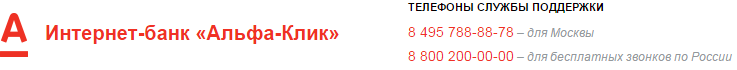 Выписка по карте Период – c 13.03.2016 по 16.06.2016ФИО клиента:ФИО клиента:ФИО клиента:ФИО клиента:ФИО клиента:Быкова Олеся МихайловнаБыкова Олеся МихайловнаБыкова Олеся МихайловнаБыкова Олеся МихайловнаБыкова Олеся МихайловнаБыкова Олеся МихайловнаБыкова Олеся МихайловнаБыкова Олеся МихайловнаФИО держателя карты:ФИО держателя карты:ФИО держателя карты:ФИО держателя карты:ФИО держателя карты:Быкова Олеся МихайловнаБыкова Олеся МихайловнаБыкова Олеся МихайловнаБыкова Олеся МихайловнаБыкова Олеся МихайловнаБыкова Олеся МихайловнаБыкова Олеся МихайловнаБыкова Олеся МихайловнаНомер карты:Номер карты:Номер карты:Номер карты:Номер карты:555949++++++6772555949++++++6772555949++++++6772555949++++++6772555949++++++6772555949++++++6772Тип карты:Тип карты:Тип карты:Aeroflot MC Standard PayPass Debit с чипомAeroflot MC Standard PayPass Debit с чипомAeroflot MC Standard PayPass Debit с чипомAeroflot MC Standard PayPass Debit с чипомAeroflot MC Standard PayPass Debit с чипомAeroflot MC Standard PayPass Debit с чипомAeroflot MC Standard PayPass Debit с чипомAeroflot MC Standard PayPass Debit с чипомAeroflot MC Standard PayPass Debit с чипомAeroflot MC Standard PayPass Debit с чипомПериод:Период:Период:c 13.03.2016 по 16.06.2016c 13.03.2016 по 16.06.2016c 13.03.2016 по 16.06.2016c 13.03.2016 по 16.06.2016c 13.03.2016 по 16.06.2016c 13.03.2016 по 16.06.2016c 13.03.2016 по 16.06.2016Дата выпуска карты:Дата выпуска карты:Дата выпуска карты:Дата выпуска карты:Дата выпуска карты:10/15Срок действия карты:Срок действия карты:Срок действия карты:Срок действия карты:Срок действия карты:10/18Номер счета:Номер счета:Номер счета:408178102087300130914081781020873001309140817810208730013091408178102087300130914081781020873001309140817810208730013091Тип счета:Тип счета:Тип счета:EEEEТекущий баланс:Текущий баланс:Текущий баланс:Текущий баланс:Текущий баланс:400 792.66 р.400 792.66 р.400 792.66 р.400 792.66 р.400 792.66 р.400 792.66 р.400 792.66 р.Заблокировано средств:Заблокировано средств:Заблокировано средств:Заблокировано средств:Заблокировано средств:0.00.Приход:Приход:Приход:400000.00 р.400000.00 р.400000.00 р.400000.00 р.400000.00 р.Расход:Расход:Расход:-31091.58 р.-31091.58 р.-31091.58 р.-31091.58 р.-31091.58 р.-31091.58 р.-31091.58 р.ДатаДатаРеференсРеференсРеференсПримечаниеПримечаниеПримечаниеПримечаниеПриходРасходРасходРасходРасходРасходБаланс на конец дняБаланс на конец дняБаланс на конец дняБаланс на конец дня13.06.201613.06.2016CRD_6RU37FCRD_6RU37FCRD_6RU37F555949++++++6772 77017563 643 SA NKT PETERSB KFC CAFE 13.06.16 11.06.16 598.00 RUR555949++++++6772 77017563 643 SA NKT PETERSB KFC CAFE 13.06.16 11.06.16 598.00 RUR555949++++++6772 77017563 643 SA NKT PETERSB KFC CAFE 13.06.16 11.06.16 598.00 RUR555949++++++6772 77017563 643 SA NKT PETERSB KFC CAFE 13.06.16 11.06.16 598.00 RUR−898 р.−898 р.−898 р.−898 р.−898 р.400 792.66 р.400 792.66 р.400 792.66 р.400 792.66 р.29.05.201629.05.2016Комиссия за пакет услуг за май 2016 г. Согласно тарифам Банка Быкова Олеся МихайловнаКомиссия за пакет услуг за май 2016 г. Согласно тарифам Банка Быкова Олеся МихайловнаКомиссия за пакет услуг за май 2016 г. Согласно тарифам Банка Быкова Олеся МихайловнаКомиссия за пакет услуг за май 2016 г. Согласно тарифам Банка Быкова Олеся Михайловна−129 р.−129 р.−129 р.−129 р.−129 р.401 690.66 р.401 690.66 р.401 690.66 р.401 690.66 р.19.05.201619.05.2016CRD_64M70XCRD_64M70XCRD_64M70X555949++++++6772 26303120\RUS\SA NKT PETERBU\CASUAL CAFE 17.05.16 14.05.16 180.00 RUR555949++++++6772 26303120\RUS\SA NKT PETERBU\CASUAL CAFE 17.05.16 14.05.16 180.00 RUR555949++++++6772 26303120\RUS\SA NKT PETERBU\CASUAL CAFE 17.05.16 14.05.16 180.00 RUR555949++++++6772 26303120\RUS\SA NKT PETERBU\CASUAL CAFE 17.05.16 14.05.16 180.00 RUR−180 р.−180 р.−180 р.−180 р.−180 р.401 819.66 р.401 819.66 р.401 819.66 р.401 819.66 р.26.04.201626.04.2016Комиссия за пакет услуг за апрель 2016 г. Согласно тарифам Банка Быкова Олеся МихайловнаКомиссия за пакет услуг за апрель 2016 г. Согласно тарифам Банка Быкова Олеся МихайловнаКомиссия за пакет услуг за апрель 2016 г. Согласно тарифам Банка Быкова Олеся МихайловнаКомиссия за пакет услуг за апрель 2016 г. Согласно тарифам Банка Быкова Олеся Михайловна−129 р.−129 р.−129 р.−129 р.−129 р.401 999.66 р.401 999.66 р.401 999.66 р.401 999.66 р.17.04.201617.04.2016CRD_92U5ESCRD_92U5ESCRD_92U5ES555949++++++6772 20525831\RUS\S PETERSBURG\\MARIINSKY THE 16.04.16 11.04.16 4800.00 RUR555949++++++6772 20525831\RUS\S PETERSBURG\\MARIINSKY THE 16.04.16 11.04.16 4800.00 RUR555949++++++6772 20525831\RUS\S PETERSBURG\\MARIINSKY THE 16.04.16 11.04.16 4800.00 RUR555949++++++6772 20525831\RUS\S PETERSBURG\\MARIINSKY THE 16.04.16 11.04.16 4800.00 RUR−4 800 р.−4 800 р.−4 800 р.−4 800 р.−4 800 р.402 128.66 р.402 128.66 р.402 128.66 р.402 128.66 р.CRD_7U436VCRD_7U436VCRD_7U436V555949++++++6772 26303119\RUS\SA NKT PETERBU\CASUAL CAFE 16.04.16 13.04.16 145.00 RUR555949++++++6772 26303119\RUS\SA NKT PETERBU\CASUAL CAFE 16.04.16 13.04.16 145.00 RUR555949++++++6772 26303119\RUS\SA NKT PETERBU\CASUAL CAFE 16.04.16 13.04.16 145.00 RUR555949++++++6772 26303119\RUS\SA NKT PETERBU\CASUAL CAFE 16.04.16 13.04.16 145.00 RUR−145 р.−145 р.−145 р.−145 р.−145 р.19.03.201619.03.2016Комиссия за пакет услуг за март 2016 г. Согласно тарифам Банка Быкова Олеся МихайловнаКомиссия за пакет услуг за март 2016 г. Согласно тарифам Банка Быкова Олеся МихайловнаКомиссия за пакет услуг за март 2016 г. Согласно тарифам Банка Быкова Олеся МихайловнаКомиссия за пакет услуг за март 2016 г. Согласно тарифам Банка Быкова Олеся Михайловна−129 р.−129 р.−129 р.−129 р.−129 р.407 073.66 р.407 073.66 р.407 073.66 р.407 073.66 р.14.03.201614.03.2016CRD_1220RNCRD_1220RNCRD_1220RN555949++++++6772 93021826\ITA\RO MA\VIALE PR\GAR36255 WWW 12.03.16 10.03.16 446.09 EUR555949++++++6772 93021826\ITA\RO MA\VIALE PR\GAR36255 WWW 12.03.16 10.03.16 446.09 EUR555949++++++6772 93021826\ITA\RO MA\VIALE PR\GAR36255 WWW 12.03.16 10.03.16 446.09 EUR555949++++++6772 93021826\ITA\RO MA\VIALE PR\GAR36255 WWW 12.03.16 10.03.16 446.09 EUR−24 681.58 р.−24 681.58 р.−24 681.58 р.−24 681.58 р.−24 681.58 р.407 202.66 р.407 202.66 р.407 202.66 р.407 202.66 р.CRD_1220RNCRD_1220RNCRD_1220RN555949++++++6772 93021826\ITA\RO MA\VIALE PR\GAR36255 WWW 12.03.16 10.03.16 446.09 EUR555949++++++6772 93021826\ITA\RO MA\VIALE PR\GAR36255 WWW 12.03.16 10.03.16 446.09 EUR555949++++++6772 93021826\ITA\RO MA\VIALE PR\GAR36255 WWW 12.03.16 10.03.16 446.09 EUR555949++++++6772 93021826\ITA\RO MA\VIALE PR\GAR36255 WWW 12.03.16 10.03.16 446.09 EUR−24 681.58 р.−24 681.58 р.−24 681.58 р.−24 681.58 р.−24 681.58 р.13.03.201613.03.20161SV57T1SV57T1SV57TПополнение счета 350334643S PETERBURGAlfa Iss 190000.00 RURПополнение счета 350334643S PETERBURGAlfa Iss 190000.00 RURПополнение счета 350334643S PETERBURGAlfa Iss 190000.00 RURПополнение счета 350334643S PETERBURGAlfa Iss 190000.00 RUR400 000.00 р431 884.24 р.431 884.24 р.431 884.24 р.431 884.24 р.